Youth Work Experience Work Plan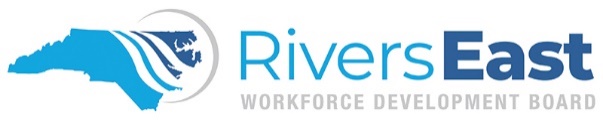 Signature and Date of WIOA Youth Career Advisor		Signature and Date of Employer/SupervisorPacket should include:	 Employer Job Description or ONET Job Description	 Participant Resume or  Work History Form Prevailing Wage Form or    Wage Analysis FormWEX WORK PLAN MODIFICIATIONThe WEX Work Plan may require changes for which a modification is necessary.  Reasons for a modification include but are not limited to: To extend the end date of training (justification should be noted below).To correct errors in the original job skills to obtain column; based on an updated job description.Cancellation of the WEX.Update in hours, hourly wage, and/or update to allotted hours on the worksite.To extend the end date in order to ensure satisfactory skill attainment.Other (please explain): 																																	The Worksite and the WIOA Youth Service Provider agree that this WEX Work Plan shall be modified as stated below:Except as hereby modified, all other terms and conditions of this WEX Work Plan remain unchanged and in full force and effect.  The effective date of this modification is 		.  The Worksite and the WIOA Youth Service Provider mutually agree to abide by the terms and conditions stated and do hereby execute this modification in keeping with our respectively authority.WIOA Youth Career Advisor Printed NameWIOA Youth Career Advisor Signature			Date SignedWorksite Authorized Person Printed NameWorksite Authorized Person Signature			Date SignedWIOA Youth Program Manager Printed NameWIOA Youth Program Manager Signature			Date Signed	WEX Plan Completion Instructions & ClarificationTrainee Name: Record the participants first and last name.Classroom Training/Credentials: If the participant will require classroom training or a credential to obtain employment in his/her career goal occupation, list the name of the training or credential needed/obtaining. If classroom training or a credential is not needed, record N/A. This does not include soft skills or work readiness training.WEX Job Title:  Record the WEX job title as listed on the job description.Job Description: If the job description is from the employer, record a check mark by employer. If the job description if from O*NET, record a check mark by O*NET.  These are the only two approved sources for job descriptions.  Attach the job description obtained for the WEX.  The employer MUST have a standard job description for the position, and they MUST hire the position on a regular basis.  If they do not, then you MUST use an ONET description. Start Date:  Record the date of the first day of work. The date should match the date listed in the WEX Contract/Agreement under “WIOA Youth Work Experience Participant(s) Assigned” Start Date and should match the begin date on the activity code.  When you calculate out the weeks, it should match the number of hours recorded in the “max worksite hours” column.End Date:  Record the anticipated scheduled last day of work for the participant. The date should match the date listed in the WEX Contract/Agreement under “WIOA Youth Work Experience Participant(s) Assigned” End Date and the projected end date on the activity code.  Work Days: Record the days of the week the participant is scheduled to work. If there is a variation, please record.   For example, Monday, Wednesday & Friday - week one; Rotate week two – Tuesday & Thursday.The WEX case note should document the work schedule in detail.Work Hours per Day:  Record the time the participant is scheduled to work. If there is a variation, please record.  For example, 9:00 am to 3:00 pm M-Thurs; 8 am to 12 pm Friday. The WEX case note should document the work hours in detail, including how many hours per day.  If the participant will have a scheduled break, such as lunch, that needs to be reflected in the hours.  For example, 9 am to 12 noon, 1 pm to 4 pm.Max hours to be worked each week:  Record the total number of hours that the participant is scheduled to work per week.   For example, the worksite supervisor indicated that he/she only needs the participant to work 20 hours a week.  But on some weeks may need the participant for 29 hours. The participant’s scheduled work hours will be 20 hours a week and maximum work hours of 29 hours. Work Hours: Scheduled – 20 hours per week; 29 hours per week maximumThe WEX case note should document the total hours in detail.Starting Hourly Wage: Record the WEX beginning hourly wage. You CANNOT pay a wage that is not listed on the prevailing wage form.  If the employer does not hire into the position on a regular basis (see job description note), the employer cannot establish the wage; the Local Area must calculate the wage. Ending Hourly Wage: Record the anticipated ending hourly wage (most times, it will be the same as the starting).   Maximum Worksite Hours: Record the maximum number of hours that the participant will work at this worksite.  This cannot exceed their Tier 1 allowance of 700 hours.  Please remember that the participant has 700 hours to explore “ALL” potential careers under Tier 1.  For Tier 2, cannot exceed a total of 340 (total hours available during their enrollment in the program is 1,040 hours).  When you calculate the “work hours per day” times the number of weeks (work days), you should get this number. If you do not, you need to check your “work hours per day” or “work days”. Max Allowed for PY (Program Year): Record the maximum number of hours that the participant is anticipated to work for the program year (July 1st – June 30th). This should never exceed their allotted 1,040 (program maximum). Worksite Name: Record the WEX worksite name.Worksite Address: Record the WEX worksite physical address. Telephone  No: Record the WEX telephone number where the worksite supervisor can be reached.Supervisor Name: Record the name of the WEX supervisor.Supervisor Title: Record the job title of the WEX supervisor.Number if different:  if the supervisor phone number is different from the worksite number referenced in #16 above, record here; otherwise leave blank.Pay Schedule:  Select the pay schedule for the WEX participant based on the Service Provider’s pay schedule, since the Service Provider is the employer of record.Ratio Of Trainees to Supervisor:  Record the number of trainees to the number of supervisors at the WEX worksite. For example, 1:1 or 2:1.Supervisor email:  record the email address for the WEX supervisorList all previous job/work experience job titles: Record all previous job titles the participant has worked (from their resume and/or work history form). This is ‘not’ just our paid work experience, but ANY work experiences the participant has.  Do not include volunteer work.  ** Comparison of job skills **Previous job tasks/skills obtained (attach resume):  list all “skills” acquired from previous jobs and/or work experiences that were subsidized or unsubsidized.  If a skill or task is in this list, we should not see it under the “obtain” column.Job tasks the participant will obtain:  List the major (or top 9) job tasks from the employer job description or the ONET job description that the participant will “gain” while participating in this work experience.  These should be actual “tasks” the participant will perform while on their work experience to gain “experience” and “knowledge” of the chosen career they are exploring.  You can support “soft skills” while the participant is on their work experience by coaching and having them complete work readiness workshops/training.  Paid work experience is to allow the participant TO EXPLORE their chosen career field before attending training and/or finding a job.The participant should “not” have the same tasks listed in both categories. Signatures:Both the Career Advisor and Employer are required to sign prior to the work experience starting.  If modifications must be made, they must be made before the work experience ends.  Modifications:If any modifications need to be made to the work plan hours, dates, etc., the modification page should be completed to note the changes.  In addition, a detailed case note should be added in NCWorks.The original Work Plan should be in the worksite folder (to make the modification).  Complete the “middle” section explaining why the Work Plan is being modified; enter the date and everyone must sign.  Again, it must be modified prior to the “ending” date on the Work Plan.The modification is then case noted and the document scanned into NCWorks.** We should have the “original” in NCWorks and the “modification”.  You CANNOT do both on one document.Employer InformationEmployer InformationEmployer InformationEmployer InformationEmployer InformationEmployer InformationEmployer InformationEmployer InformationEmployer InformationEmployer InformationTrainee Name:Trainee Name:Trainee Name:Trainee Name:Classroom Training/Credentials:Classroom Training/Credentials:Classroom Training/Credentials:Classroom Training/Credentials:Classroom Training/Credentials:Classroom Training/Credentials:WEX Job Title:WEX Job Title:WEX Job Title:Attach Job Description:Employer   ONET Attach Job Description:Employer   ONET Attach Job Description:Employer   ONET Start DateStart DateStart DateEnd DateWork Days:   M   T   W   Th   F   Sa  SuWork Days:   M   T   W   Th   F   Sa  SuWork Hours per Day:Work Hours per Day:Work Hours per Day:Work Hours per Day:Work Hours per Day:Max hours to be worked each week:   Max hours to be worked each week:   Max hours to be worked each week:   Starting Hourly Wage:   Ending Hourly Wage:Max Worksite Hours (Tier 1 max 700)Max Worksite Hours (Tier 1 max 700)Max Worksite Hours (Tier 1 max 700)Max Worksite Hours (Tier 1 max 700)Max Worksite Hours (Tier 1 max 700)Max Worksite Hours (Tier 1 max 700)Max Allowed for PYMax Allowed for PYWorksite Name:Worksite Name:Worksite Address:Worksite Address:Worksite Address:Worksite Address:Worksite Address:Worksite Address:Telephone No:Telephone No:Supervisor Name:  Supervisor Name:  Supervisor Title:Supervisor Title:Supervisor Title:Supervisor Title:Supervisor Title:Supervisor Title:Number if different from above:   Number if different from above:   Pay Schedule:   Weekly    Bi-weekly Monthly  Pay Schedule:   Weekly    Bi-weekly Monthly  Ratio of Trainees to Supervisor:  Ratio of Trainees to Supervisor:  Ratio of Trainees to Supervisor:  Supervisor email:Supervisor email:Supervisor email:Supervisor email:Supervisor email:List all previous job work experience job titles: List all previous job work experience job titles: List all previous job work experience job titles: List all previous job work experience job titles: List all previous job work experience job titles: List all previous job work experience job titles: List all previous job work experience job titles: List all previous job work experience job titles: List all previous job work experience job titles: List all previous job work experience job titles: Comparison of job skillsComparison of job skillsPrevious job tasks/skills obtained (attach resume)Job Tasks participant will obtain from WEX (from employer job description or ONET job description)